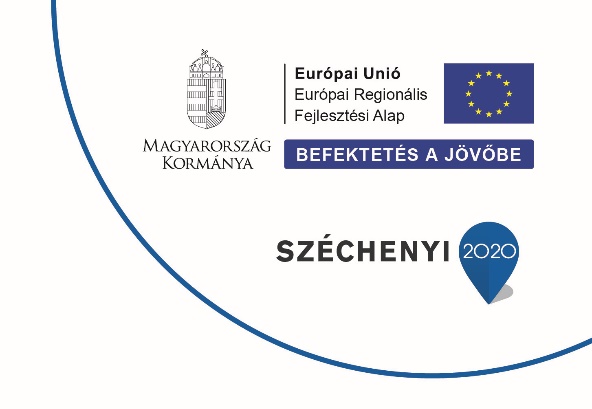 Együttműködési megállapodás1. Jelen együttműködési megállapodás (a továbbiakban Megállapodás) aláírásával a 2. pontban meghatározott szerződő felek megállapodást kötnek abból a célból, hogy a TOP-5.3.1-16 A helyi identitás és kohézió erősítése tárgyú pályázati felhívására benyújtott, TOP-5.3.1-16-BK1-2017-00004 azonosító számú,   ,,Helyi közösségek fejlesztése Csengőd, Akasztó, Kaskantyú, Páhi, Soltszentimre, és Tabdi településeken”  című nyertes projekt megvalósítása során a 4. pontban részletezett tevékenységeket megvalósítsák.2. A megállapodás az alábbi szervezetek között létesülPályázó szervezet:Székhely:Adószám:Aláírásra jogosult képviselője:Együttműködő szervezet:Székhely:Postacím:Adószám:Aláírásra jogosult képviselője:3. A jelen Megállapodás aláírásával a Felek kötelezettséget vállalnak arra, hogy a TOP-5.3.1-16-BK1-2017-00004 „Helyi identitás és kohézió erősítése” projektet az együttműködési megállapodásban foglaltak szerint megvalósítják, és ennek érdekében együttműködnek.4. Az együttműködő felek vállalják az alábbi tevékenységek megvalósítását:- A Programok népszerűsítésében való közreműködés, mely hozzájárul a helyi közösségek társadalom-szervező szerepének megerősítéséhez.-A célcsoport tagok programokba való irányítása, az aktív részvétel előmozdítása érdekében.-Szükség esetén adatszolgáltatás és információcsere, hozzájárulva a közösség vezérelt helyi stratégiák megvalósulásához.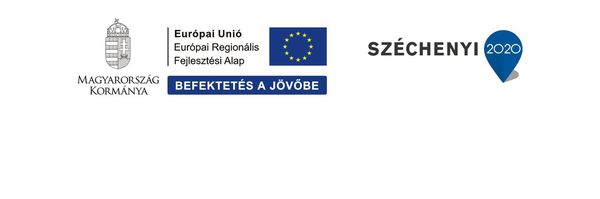 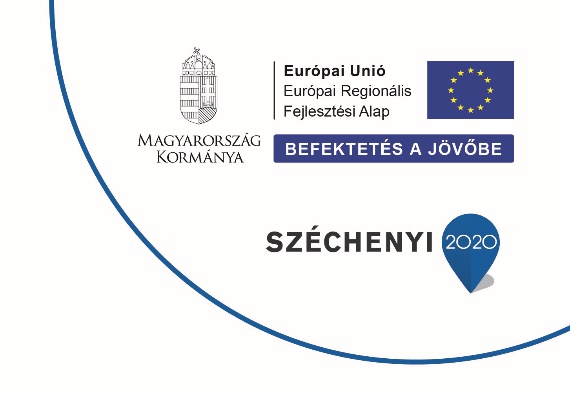 -Segítség nyújtás a kultúrák közötti párbeszéd erősítésében.-Egyéb:………………………………………………………………………………………………………………………………………………………………………………………………………………………………………………………………………………………………………………………....5. Jelen Megállapodás hatálya (legalább a pályázati projekt fizikai befejezésének vége):2022.09.156. Amennyiben bármely fél nem teljesítési a jelen megállapodásban foglaltakat, azt a másik fél írásban felmondhatja.A Tagok a Megállapodást átolvasták, és közös értelmezés után, mint akaratukkal és elhangzott nyilatkozataikkal mindenben egyezőt aláírták.…………………………………………………………………		    ……….………………………………………………………….Név								NévP.H.								P.H.Aláírás dátuma:						Aláírás dátuma:2019…………………………………				2019………………………………….